Geometric Mean Homework #2Directions: Determine if the following sides form right triangles. Then state if they form a Pythagorean Triple.1  30, 40, 50 			2. 20, 30, 40			3. 18, 24, 304. 				5. 9, 40, 41			6. Directions: Find x, y, and z for the following. 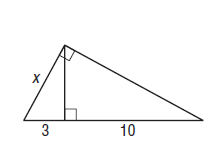 7.				8.						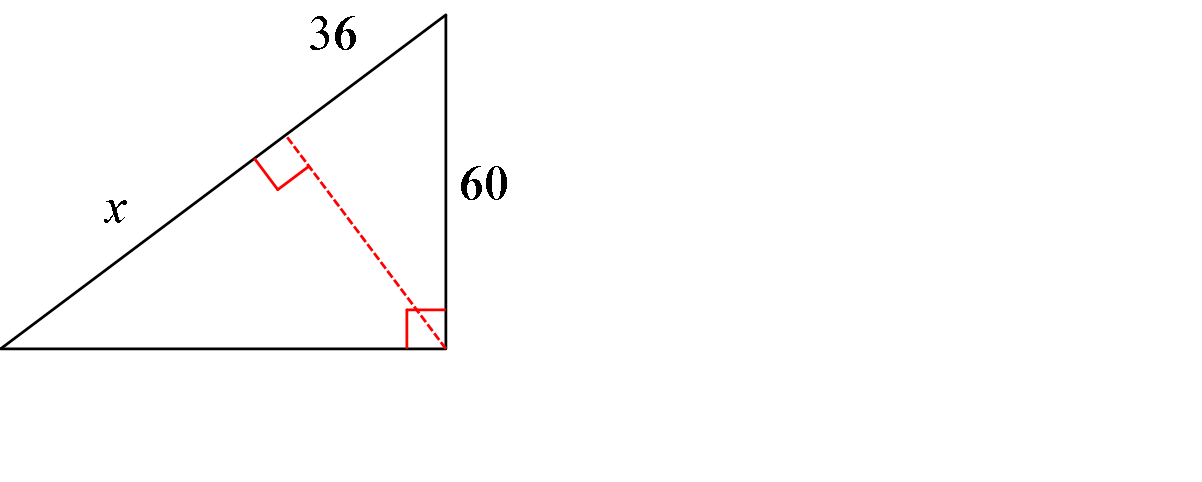 9.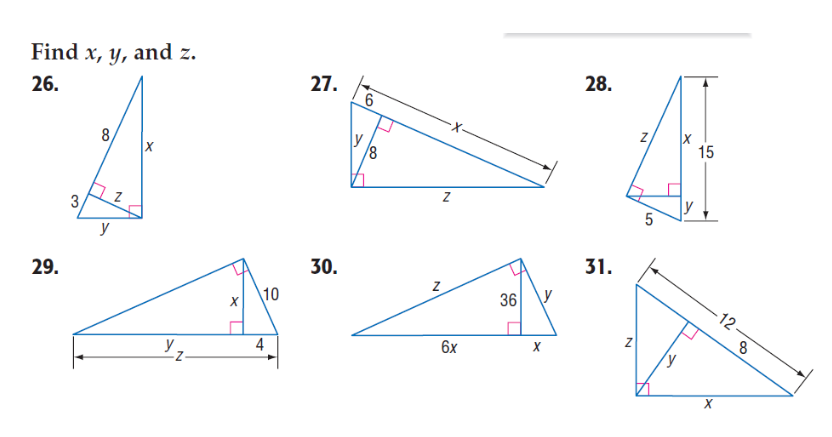 10.								